Ihre PAENZ AnsprechpartnerinSvetlana HardyTel : 0172 6758376 (einfach anrufen und Termin ausmachen)Offene Sprechstunden:mittwochs : 8.15 – 9.15/10.15 – 11.15donnerstags: 8.15 – 9.15/ 10.15 –11.15auf dem Schulhof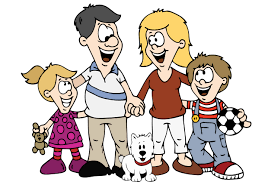                                  Arbeitszeiten: mittwochs, donnerstags von 8.00 bis 15.00 أنا أقدم المساعدة في ملء النماذجI offer you help to fill in forms.J'offre de l'aide pour remplir les formulaires.Ofer ajutor în completarea formularelor.Я помогаю в заполнении формуляров.Evrak işlemlerinde yardımımızı sunmaktayız. Ich biete Hilfe beim Ausfüllen von Formularen an.